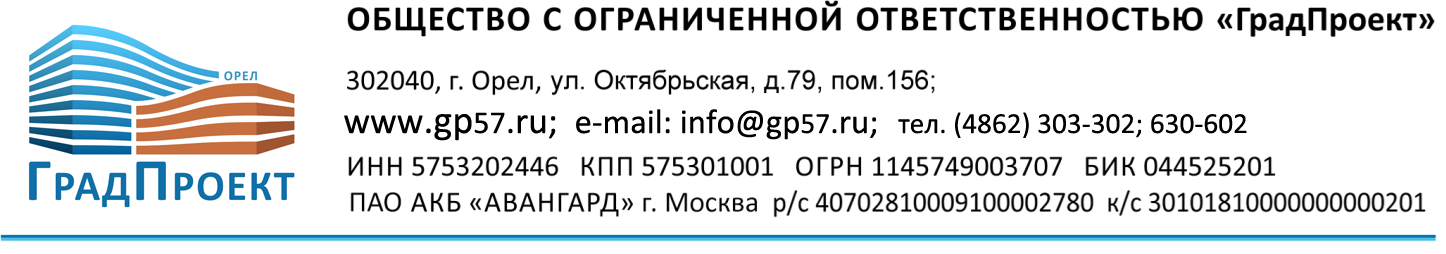 ГЕНЕРАЛЬНЫЙ ПЛАНСурьянинского сельского поселения Болховского района Орловской области Положение о территориальном планированииОрёл 2021 г.ГЕНЕРАЛЬНЫЙ ПЛАНСурьянинского сельского поселения Болховского района Орловской области Положение о территориальном планированииОрёл 2021 г.СОСТАВ ПРОЕКТАСОДЕРЖАНИЕОБЩАЯ ЧАСТЬ	5I. Сведения о видах, назначении и наименованиях планируемых для размещения объектов местного значения поселения, их основные характеристики, их, а также характеристики зон с особыми условиями использования территорий в случае, если установление таких зон требуется в связи с размещением данных объектов	6I.1 Перечень мероприятий по территориальному планированию местного значения	6I.2. Мероприятия по административно-территориальному устройству территории сельского поселения	12I.3. Сводные технико-экономические показатели	15II. Параметры функциональных зон, а также сведения о планируемых для размещения в них объектах федерального значения, объектах регионального значения, объектах местного значения, за исключением линейных объектов.	18II.1 Параметры функциональных зон	18Параметры функциональных зон населенных пунктов сельского поселения	19II.2 Сведения о планируемых для размещения в функциональных зонах объектах федерального значения, объектах регионального значения, объектах местного значения, за исключением линейных объектов.	22ОБЩАЯ ЧАСТЬГенеральный план Сурьянинского сельского поселения Болховского района Орловской области разработан в соответствии с требованиями Градостроительного, Земельного, Лесного, Водного кодексов Российской Федерации, Федерального Закона от 25.06.2002 №73-ФЗ «Об объектах культурного наследия (памятниках истории и культуры) народов Российской Федерации», Приказа Минэкономразвития России от 09.01.2018 № 10 «Об утверждении Требований к описанию и отображению в документах территориального планирования объектов федерального значения, объектов регионального значения, объектов местного значения и о признании утратившим силу приказа Минэкономразвития России от 7 декабря 2016 г. № 793»;  Приказа Министерства регионального развития Российской Федерации от 30 января 2012 г. № 19 «Об утверждении требований к описанию и отображению в документах территориального планирования объектов федерального значения, объектов регионального значения и местного значения»,  Приказа Министерства регионального развития Российской Федерации от 26 мая 2011 года №244 «Об утверждении методических рекомендаций по разработке проектов генеральных планов поселений и городских округов».Внесение изменений в Генеральный план вызвано:- приведением в соответствие с требованиями действующего законодательства состава и содержания документов;- приведением границ населенных пунктов, а также функционального зонирования (с учетом унификации их состава) в соответствие со сложившейся градостроительной ситуацией с учетом данных государственного кадастра недвижимости;- описанием местоположения границ населенных пунктов.В соответствии со ст. 23 Градостроительного кодекса РФ Генеральный план содержит:1) положение о территориальном планировании;2) карту планируемого размещения объектов местного значения поселения или городского округа;3) карту границ населенных пунктов (в том числе границ образуемых населенных пунктов), входящих в состав поселения или городского округа;4) карту функциональных зон поселения или городского округа.Положение о территориальном планировании включает в себя:1) сведения о видах, назначении и наименованиях планируемых для размещения объектов местного значения поселения, городского округа, их основные характеристики, их местоположение (для объектов местного значения, не являющихся линейными объектами, указываются функциональные зоны), а также характеристики зон с особыми условиями использования территорий в случае, если установление таких зон требуется в связи с размещением данных объектов;2) параметры функциональных зон, а также сведения о планируемых для размещения в них объектах федерального значения, объектах регионального значения, объектах местного значения, за исключением линейных объектов.I. Сведения о видах, назначении и наименованиях планируемых для размещения объектов местного значения поселения, их основные характеристики, их, а также характеристики зон с особыми условиями использования территорий в случае, если установление таких зон требуется в связи с размещением данных объектовI.1 Перечень мероприятий по территориальному планированию местного значенияПеречень мероприятий по территориальномупланированию местного значенияТаблица 1.На основании Акта Управления ветеринарии по Орловской области от 26 апреля 2021 года №1 «О ликвидации неиспользуемого скотомогильника» планируется исключение скотомогильника.В отношении объектов культурного наследия местного значения предусмотрены следующие мероприятия:Таблица 2.Мероприятия по охране окружающей средыТаблица 3.I.2. Мероприятия по административно-территориальному устройству территории сельского поселенияМероприятия по оптимизации административно-территориального устройства сельского поселенияТаблица 4.Мероприятия по усовершенствованию и развитию планировочной структуры сельского поселения, функциональному и градостроительному зонированиюТаблица 5.Границы и статус Сурьянинского сельского поселения Болховского района установлены Законом Орловской области от 25.12.2013 № 1578-ОЗ «Об административно-территориальном устройстве Орловской области».Границы населенных пунктов, входящих в состав Сурьянинского сельского поселения Болховского района, в данном проекте подлежат уточнению.Баланс земель территории сельского поселенияТаблица 6. Архитектурно - планировочные решения генерального плана Сурьянинского сельского поселения Орловского района основаны на сложившейся планировочной структуре населенных пунктов. Планировочная структура представлена как единый, целостный селитебный комплекс, формируемый на принципах компактности, экономичности и комфортности проживанияII. Параметры функциональных зон, а также сведения о планируемых для размещения в них объектах федерального значения, объектах регионального значения, объектах местного значения, за исключением линейных объектов.II.1 Параметры функциональных зон  Зонирование территории Сурьянинского сельского поселения осуществляется для регулирования использования и застройки территории применительно к каждому земельному участку и объектам недвижимости, расположенным в этих зонах, а также для создания комфортной и безопасной среды проживания жителей, для сохранения историко-культурного наследия и охраны окружающей среды.Определенные в Генеральном плане зоны различного функционального назначения являются основой для разработки правил землепользования и застройки, устанавливающих градостроительные регламенты для каждой из территориальных зон.На карте функциональных зон с учетом ограничений на ее использование показаны зоны различного функционального назначения и их границы. Границы зон определены с учетом границ населенных пунктов, естественных границ природных объектов, границ земельных участков.Территории общего пользования, занятые площадями, улицами, проездами, дорогами, скверами, водоемами и другими объектами, входят в состав различных функциональных зон и отдельно не выделяются.На карте функциональных зон Сурьянинского сельского поселения выделены следующие зоны: - жилые зоны;- производственные зоны, зоны инженерной и транспортной инфраструктур;- зоны рекреационного назначения;- зоны сельскохозяйственного использования;- зоны специального назначения;- зона лесов.Жилая зона предназначена для застройки жилыми домами, размещения необходимых для обслуживания жителей данной зоны объектов социального и коммунально-бытового назначения, объектов здравоохранения, объектов дошкольного, начального общего и среднего общего образования, культовых зданий, стоянок автомобильного транспорта, гаражей, объектов, связанных с проживанием граждан и не оказывающих негативного воздействия на окружающую среду, а также территорий, предназначенных для ведения садоводства.Производственная зона, зоны инженерной и транспортной инфраструктур предназначена для размещения промышленных, производственных объектов с различными нормативами воздействия на окружающую среду, коммунальных и складских объектов, объектов жилищно-коммунального хозяйства, объектов оптовой торговли, объектов инженерной и транспортной инфраструктур, в том числе сооружений и коммуникаций железнодорожного, автомобильного, речного, воздушного и трубопроводного транспорта, связи, а также для установления санитарно-защитных зон таких объектов в соответствии с требованиями технических регламентов.Зона сельскохозяйственного использования предназначена для территорий, занятых сельскохозяйственными угодьями (пашни, сенокосы, пастбища, залежи, земли, занятые многолетними насаждениями (садами, виноградниками и другими); земель, занятых внутрихозяйственными дорогами, коммуникациями, мелиоративными защитными лесными насаждениями, водными объектами (в том числе прудами, образованными водоподпорными сооружениями на водотоках и используемыми для целей осуществления прудовой аквакультуры), а также зданиями, сооружениями, используемыми для производства, хранения и первичной переработки сельскохозяйственной продукции; территорий, занятых объектами сельскохозяйственного назначения и предназначенные для ведения сельского хозяйства, садоводства и огородничества, личного подсобного хозяйства, развития объектов сельскохозяйственного назначения.Зона рекреационного назначения предназначена для размещения территорий, занятых городскими лесами, скверами, парками, городскими садами, прудами, озерами, водохранилищами, пляжами, береговыми полосами водных объектов общего пользования, а также в границах иных территорий, используемых и предназначенных для отдыха, туризма, занятий физической культурой и спортом.Зона лесов предназначена для размещения земель лесного фонда. Использование земельных участков в составе земель лесного фонда определяется лесохозяйственным регламентом лесничеств, утвержденным органом государственной власти субъекта Российской Федерации, за исключением случаев, предусмотренных частью 3 статьи 87 Лесного кодекса Российской Федерации.Зона специального назначения предназначена для размещения кладбищ, крематориев, скотомогильников, объектов, используемых для захоронения твердых коммунальных отходов, военных объектов, объектов, размещение которых может быть обеспечено только путем выделения указанной зоны и недопустимо в других функциональных зонах.Параметры функциональных зон населенных пунктов сельского поселенияТаблица 5.II.2 Сведения о планируемых для размещения в функциональных зонах объектах федерального значения, объектах регионального значения, объектах местного значения, за исключением линейных объектов. Для достижения целей, определенных генеральным планом Сурьянинского сельского поселения, необходимо проведение следующих мероприятий:Таблица 28Начальник отдела:Архитектор:                                                         Т.С. Грудева                                                         О.И. Тимошевская№ п/пНаименованиеМасштабИнв. №Генеральный план Сурьянинского сельского поселения Болховского района Орловской областиГенеральный план Сурьянинского сельского поселения Болховского района Орловской областиГенеральный план Сурьянинского сельского поселения Болховского района Орловской областиГенеральный план Сурьянинского сельского поселения Болховского района Орловской области1Положение о территориальном планировании Сурьянинского сельского поселения Болховского района Орловской областиПоложение о территориальном планировании Сурьянинского сельского поселения Болховского района Орловской области2Карты территориального планирования Сурьянинского сельского поселения Болховского района Орловской областиКарты территориального планирования Сурьянинского сельского поселения Болховского района Орловской областиКарты территориального планирования Сурьянинского сельского поселения Болховского района Орловской области2.1Карта границ населенных пунктов 1:300002.2Карта планируемого размещения объектов местного значения поселения 1:300002.3Карта функциональных зон поселения 1:30000Материалы по обоснованию к проекту Генерального плана Сурьянинского сельского поселения Болховского района Орловской областиМатериалы по обоснованию к проекту Генерального плана Сурьянинского сельского поселения Болховского района Орловской областиМатериалы по обоснованию к проекту Генерального плана Сурьянинского сельского поселения Болховского района Орловской областиМатериалы по обоснованию к проекту Генерального плана Сурьянинского сельского поселения Болховского района Орловской области3Материалы по обоснованию проекта Генерального плана Сурьянинского сельского поселения Болховского района Орловской областиМатериалы по обоснованию проекта Генерального плана Сурьянинского сельского поселения Болховского района Орловской области4Материалы по обоснованию проекта Генерального плана Сурьянинского сельского поселения Болховского района Орловской области в виде картМатериалы по обоснованию проекта Генерального плана Сурьянинского сельского поселения Болховского района Орловской области в виде картМатериалы по обоснованию проекта Генерального плана Сурьянинского сельского поселения Болховского района Орловской области в виде карт4. 1Карта зон с особыми условиями использования территории, карта границ территорий, подверженных риску возникновения чрезвычайных ситуаций природного и техногенного характера1:300005 Электронная версия проекта № пп Наименование мероприятия Сроки реализации1Инженерная инфраструктура1.1.Водоснабжение. Реконструкция  артезианских скважин, в виду большого износа.Первая очередь1.2.Строительства новых водозаборных скважин производительностью  по 10 м3/час.Первая очередь1.3.Размещение блочных водоочистных сооружений, производительностью 100 м3/сут, на площадках водозаборных сооружений.Первая очередь1.4.Ремонт водонапорных башен.Первая очередь1.5.Строительство новых магистральных кольцевых водопроводных сетей из полиэтилена Ду 63 -110 мм.Расчетный срок1.6.Установка новых и замена старых приборов учета водопотребления.Расчетный срок1.7.Установка гидрантов на сети для пожаротушения.Расчетный срок1.8.Улучшение качества очистки питьевой воды.Расчетный срок2.1.Водоотведение. Строительство сетей централизованной канализации в д. Сурьянино.Расчетный срок2.2.Строительство КНС производительностью до 100 м3/сут.Расчетный срок2.3.Строительство новых напорных канализационных трубопроводов из полиэтилена.  Расчетный срок2.4.Внедрение септиков и выгребных ям в неканализованных населенных пунктах.Расчетный срок3.1.Газоснабжение. Газификация жилых домов, предприятий и хозяйств.Расчетный срок3.2.Строительство 10,6 км газопровода в д. СурьяниноРасчетный срок3.3.Выполнение программы энергосбережения.Расчетный срок4.1.Теплоснабжение. Модернизация существующих и строительство новых котельных на базе современных высокоэффективных котлоагрегатов, технологий и материалов.Первая очередь, расчетный срок5.1.Электроснабжение. Реконструкция существующих трансформаторных подстанций 10/0,4 кВ.Первая очередь5.2.Реконструкция сетей электроснабжения, замена деревянных опор на бетонные.Первая очередь5.3.Строительство новых сетей электроснабжения 0,4 кВ.Первая очередь5.4.Применение комплектующих нового поколения.Первая очередь5.5.Использование энергосберегающих приборов.Первая очередь5.6.Строительство трансформаторной подстанции 10/0,4 кВРасчетный срок6.1.Связь. Развитие рынка услуг телефонной связи общего пользования и сотовой телефонии, особенно в сельской местности, обновление технической базы телефонной связи с переходом на цифровые АТС и оптические кабели.Расчетный срок6.2.Развитие информационных телекоммуникационных сетей и сетей передачи данных (мультисервисная сеть) с предоставлением населению различных мультимедийных услуг, включая «Интернет».Первая очередь6.3.Увеличение количества программ теле- и радиовещания, транслируемых на территории района, подготовка сети телевизионного вещания к переходу в 2015 году в России на цифровое вещание, развитие систем кабельного телевидения в населенных пунктах района.Первая очередь6.4.Развитие системы кабельного телевидения, что обеспечит расширение каналов вещания за счет приема спутниковых каналов и значительного повышения качества телевизионного вещания.Первая очередь2.Траспортная инфраструктура2.1.Капитальный ремонт и реконструкция существующей сети региональных дорог и дорожных искусственных сооружений.Первая очередь2.2.Строительство обходов населенных пунктов.Первая очередь2.3.Сооружение мостовых переходов по направлению новых автомобильных дорог.Первая очередь2.4.Строительство дорог в районе нового строительства. Первая очередь2.5.Приведение технических параметров существующих автомобильных дорог территориального и местного значения к заявленным категориям в соответствие с принятыми  государственными стандартами по всем параметрическим характеристикам.Первая очередь2.6.Приведение состояния внутренней улично-дорожной сети населенных пунктов в соответствие с принятыми  государственными стандартами по всем параметрическим характеристикам.Первая очередь2.7.Увеличение транспортной доступности и связанности сельских населенных пунктов между собой через сеть автомобильных дорог.Первая очередь2.8.Создание эффективной системы придорожного сервиса.Первая очередь2.9.Создание эффективной системы механизированной уборки улиц в зимний период.Первая очередь3.Жилая инфраструктура3.1.Ремонт и модернизация жилищного фонда; реконструкция домов, инженерных сетей, улично-дорожной сети; озеленение территории; устройство спортивных и детских площадок.Первая очередь3.2.Индивидуальный подход к реконструкции и застройке; переход к проектированию и строительству разнообразных типов жилых объектов, жилых комплексов, групп домов, жилых кварталов.Первая очередь3.3.Формирование комфортной архитектурно-пространственной среды жилых зон.Первая очередь4.Социальная инфраструктура4.1.Строительство детских садов д. Сурьянино вместимостью 50 мест, в п. Щигровский Первый вместимостью 50 мест2023 -  2032 г.г.4.2.Организация подвозки школьными автобусами учеников из отдаленных сел.Расчетный срок4.3.Оснащение медицинских учреждений нормативным медицинским инструментом и оборудованием.Расчетный срок4.4.Ремонт и инженерное оборудование существующих медицинских учреждений.Расчетный срок4.5.Обеспечение специальным транспортом учреждений здравоохранения.Расчетный срок4.6.Реконструкция библиотеки и дома культуры в с. СтруковоРасчетный срок4.7.Реконструкция библиотеки и дома культуры в с. РудневоРасчетный срок4.8.Реконструкция сельского дома культуры д. СурьяниноРасчетный срок5.Объекты массового отдыха жителей поселения, благоустройства и озеленения5.1.Благоустройство и устройство внутриквартальных зон отдыха и детских игровых площадок на территории населенных пунктовПервая очередь5.2.Благоустройство участков, прилегающих к общественным зданиям, существующим участкам рекреационного озелененияПервая очередь5.3.Устройство пешеходных тротуаров по улицам населенных пунктовПервая очередь6.Коммунально - складские объекты и объекты промышленного производства6.1.Реанимация существующих недействующих сельскохозяйственных предприятий с использованием существующей инженерной и транспортной инфраструктурыПервая очередь7.Организация сбора и вывоза бытовых отходов и мусора, организация мест захоронения7.1.На территории перспективной застройки необходимо определение и обустройство земельных участков для размещения контейнерных площадок для временного хранения твердых бытовых отходов.Первая очередь7.2.Разработка генеральной схемы системы сбора и транспортировки бытовых отходов на территории сельского поселенияПервая очередь7.3.Строительство мусороперезагрузочных станцийПервая очередь№ п/пНаименование мероприятия1.Пополнение списка объектов культурного наследия Сурьянинского поселения в соответствии со спецификой исторических событий, происходивших на территории поселения.2.Составление списков объектов, имеющих признаки объектов культурного наследия, перевод их на основе экспертизы во вновь выявленные объекты и утверждение в качестве памятников истории и культуры.3.Составление списков объектов нематериального и устного наследия, потенциальных для взятия под охрану и обеспечение их сохранения.4.Продолжение работ по установлению границ территорий и предметов охраны объектов культурного наследия поселения, как условия их включения в Единый государственный реестр, распространение на их территорию режима использования земель историко-культурного назначения.5.Приведение на территории поселения учета выявленных памятников археологии на уровне, соответствующем их правовому статусу объектов культурного наследия федерального значения.6.Разработка и реализация поселенческой программы комплексного развития, сохранения наследия, совершенствования экологического состояния и рекреационно-туристического использования местностей, имеющих наиболее ценное культурное наследие. 7.Разработка для всех населенных пунктов проектов зон охраны объектов культурного наследия. 8.Разработка комплексных схем сохранения наследия, охраны природы, развития туризма отдельных частей поселения, в увязке с программой социально-экономического развития поселения.№ ппНаименование мероприятияАтмосферный воздухАтмосферный воздух1Произведение расчетов проектов СЗЗ предприятий и введение СЗЗ в действие, вид деятельности и класс опасности предприятий должны соответствовать заявленным требованиям.2Организация выбросов загрязняющих веществ в атмосферу и оснащение источников выбросов газопылеулавливающими установками, своевременная паспортизация вентиляционных устройств и газопылеочистных установок с оценкой их эффективности.3Осуществление перевода автотранспорта на газовое топливо, с применением каталитических фильтров.Поверхностные водыПоверхностные воды4Строительство современных очистных сооружений; строительство централизованной системы водоотведения 5Обеспечение сбора и очистки поверхностных стоков с территории жилой и промышленной застройки в населенных пунктах, в первую очередь на предприятиях по переработке сельскохозяйственной продукцииПодземные водыПодземные воды6Ликвидация непригодных к дальнейшей эксплуатации скважин, наличие зон санитарной охраны на действующих водозаборах7Проведение систем учета и контроля над потреблением питьевой воды; 8Изучение качества подземных вод и гидродинамического режима на водозаборах и в зонах их влияния;9Обеспечение качества питьевой воды, подаваемой населению, путем внедрения средств очистки. ПочвыПочвы10Создание вдоль автомобильных дорог лесных полезащитных полос;11Внесение минеральных удобрений на основе нормативов затрат на планируемую урожайность, агрохимическую характеристику почв, состояния и химического состава растений, что обеспечивает агротехническую эффективность, вносимых удобрений;12Принятие мер по сохранению плодородия почв, посредством защиты их от эрозии, на основе агрофитомелиоративных приемов и биоинженерных сооруженийОбращение с отходамиОбращение с отходами13Утилизация транспортных отходов14Утилизация производственных отходов15Разработка генеральной схемы санитарной очистки на территории поселения16Внедрение комплексной механизации санитарной очистки поселения;17Организация селективного сбора отходов в жилых образованиях в сменные контейнеры18Заключение договоров на сдачу вторичного сырья на дальнейшую переработку за пределами населенного пунктаРастительность и животный мирРастительность и животный мир19Максимальное сохранение участков защитных лесных насаждений№ п/пНаименование мероприятияЭтапыреализации1Проведение комплекса мероприятий по установлению (изменению) границ населенного пункта, в порядке, определенном действующим законодательством.1очередь2Проведение мероприятий по инструментальному закреплению границ населенного пункта в соответствии с планируемыми границами населенного пункта, отображенными на схемах генерального плана.1 очередь№ пп Наименование мероприятия Наименование мероприятия Сроки реализацииМероприятия по усовершенствованию и развитию планировочной структурыМероприятия по усовершенствованию и развитию планировочной структурыМероприятия по усовершенствованию и развитию планировочной структурыМероприятия по усовершенствованию и развитию планировочной структуры1.Максимальное сохранение сложившейся архитектурно-планировочной и объемно-пространственной структуры территории сельского поселения при обеспечении условий улучшения состояния окружающей среды градостроительными средствами Максимальное сохранение сложившейся архитектурно-планировочной и объемно-пространственной структуры территории сельского поселения при обеспечении условий улучшения состояния окружающей среды градостроительными средствами Первая очередь2.Сохранение и развитие системы планировочных связей, обеспечивающей усиление связности территории внутри поселенияСохранение и развитие системы планировочных связей, обеспечивающей усиление связности территории внутри поселенияПервая очередь3.Сохранение масштабности планировочных элементов сельского поселенияСохранение масштабности планировочных элементов сельского поселенияПервая очередь4.Формирование структуры центров общественного значения в соответствии с сложившимся и планируемым транспортно-коммуникационным сельского поселения, градостроительными и природными особенностямиФормирование структуры центров общественного значения в соответствии с сложившимся и планируемым транспортно-коммуникационным сельского поселения, градостроительными и природными особенностямиПервая очередьМероприятия по функциональному и градостроительному зонированиюМероприятия по функциональному и градостроительному зонированиюМероприятия по функциональному и градостроительному зонированиюМероприятия по функциональному и градостроительному зонированию4.Развитие общественно-деловой зоны:Развитие общественно-деловой зоны:Развитие общественно-деловой зоны:4.1.Формирование новых и развитие сложившихся общественных центров в населенных пунктах, включающих: объекты административно-делового, торгового, культурно-развлекательного, коммунально-бытового и иного назначения.Первая очередь4.2.Реконструкция существующих учреждений общественно-делового назначения, имеющих степень износа свыше 50%.Первая очередь5.Развитие рекреационной зоны:Развитие рекреационной зоны:Развитие рекреационной зоны:5.1.Создание в населенных пунктах развитой системы озелененных пространств с целью организации рекреационного и спортивного обслуживания населения с использованием прибрежных территорий Первая очередь5.2.Создание многофункциональной системы зеленых насаждений.Первая очередь№п/пНаименование показателейЕдиница измеренияСовремен-ное состояниеРасчетный срокОбщая площадь территории сельского поселенияОбщая площадь территории сельского поселенияга9129,61Земли сельскохозяйственного назначенияга7717,62Земли промышленности, энергетики, транспорта, связи, радиовещания, телевидения, информатики; земли для обеспечения космической деятельности; земли обороны, безопасности и земли специального назначенияга1,773Земли особо охраняемых территорий и объектовга-4Земли лесного фондага453,85Земли водного фондага-6Земли запасага-7Земли населенных пунктовга956,47д. Сурьянинод. Сурьянинод. Сурьянинод. Сурьянинод. Сурьянино7.1Площадь населенного пунктага144,3п. Владимирскийп. Владимирскийп. Владимирскийп. Владимирскийп. Владимирский7.1Площадь населенного пунктага80,1д. Арнаутовад. Арнаутовад. Арнаутовад. Арнаутовад. Арнаутова7.2Площадь населенного пунктага50,9п. Щигровский Первыйп. Щигровский Первыйп. Щигровский Первыйп. Щигровский Первыйп. Щигровский Первый7.3Площадь населенного пунктага32,8п. Щигровский Второйп. Щигровский Второйп. Щигровский Второйп. Щигровский Второйп. Щигровский Второй7.4Площадь населенного пунктага93,6п. Стурковский Первыйп. Стурковский Первыйп. Стурковский Первыйп. Стурковский Первыйп. Стурковский Первый7.5Площадь населенного пунктага2,9п. Уткинп. Уткинп. Уткинп. Уткинп. Уткин7.6Площадь населенного пунктага5,4д. Калининад. Калининад. Калининад. Калининад. Калинина7.7Площадь населенного пунктага12,9д. Шемякинад. Шемякинад. Шемякинад. Шемякинад. Шемякина7.8Площадь населенного пунктага14,2с. Рудневос. Рудневос. Рудневос. Рудневос. Руднево7.9Площадь населенного пунктага97,4д. Ветровад. Ветровад. Ветровад. Ветровад. Ветрова7.10Площадь населенного пунктага8,9п. Бессоновскийп. Бессоновскийп. Бессоновскийп. Бессоновскийп. Бессоновский7.11Площадь населенного пунктага21,5д. Дулебинад. Дулебинад. Дулебинад. Дулебинад. Дулебина7.12Площадь населенного пунктага12,7д. Сухачевад. Сухачевад. Сухачевад. Сухачевад. Сухачева7.13Площадь населенного пунктага1,45д. Цимбуловад. Цимбуловад. Цимбуловад. Цимбуловад. Цимбулова7.14Площадь населенного пунктага35,3п. Новогеоргиевскийп. Новогеоргиевскийп. Новогеоргиевскийп. Новогеоргиевскийп. Новогеоргиевский7.15Площадь населенного пунктага28,6д. Щигрыд. Щигрыд. Щигрыд. Щигрыд. Щигры7.16Площадь населенного пунктага17с. Струковос. Струковос. Струковос. Струковос. Струково7.17Площадь населенного пунктага20,4д. Долбиловад. Долбиловад. Долбиловад. Долбиловад. Долбилова7.18Площадь населенного пунктага70д. Кулешовад. Кулешовад. Кулешовад. Кулешовад. Кулешова7.19Площадь населенного пунктага4,9д. Орсд. Орсд. Орсд. Орсд. Орс7.20Площадь населенного пунктага104,8д. Селеменовад. Селеменовад. Селеменовад. Селеменовад. Селеменова7.21Площадь населенного пунктага62п. Моисеевкап. Моисеевкап. Моисеевкап. Моисеевкап. Моисеевка7.22Площадь населенного пунктага1,17Название зоныЗонирование территории н.п.гаЗонирование территории н.п.гаНазвание зоныСуществующее положениеСуществующее положениевсеговсеговсегоЖилая зона590,12Зона сельскохозяйственного использования305,1Производственная зона, зона инженерной и транспортной инфраструктур3,5Зона рекреационного назначения12,4Зона специального назначения1,26Зона лесов-Общая площадь956,47д. Сурьянинод. Сурьянинод. СурьяниноЖилая зона89,9-Зона сельскохозяйственного использования52,19-Зона рекреационного назначения2,19-Производственная зона, зона инженерной и транспортной инфраструктур--Зона специального назначения--Зона лесов-Общая площадь144,3-п. Владимирскийп. Владимирскийп. ВладимирскийЖилая зона52,9 Зона сельскохозяйственного использования27,2 Зона рекреационного назначения-Производственная зона, зона инженерной и транспортной инфраструктур-Зона специального назначения-Зона лесов-Общая площадь80,1д. Арнаутовад. Арнаутовад. АрнаутоваЖилая зона50,9  Зона сельскохозяйственного использования-Зона рекреационного назначения-Производственная зона, зона инженерной и транспортной инфраструктур-Зона специального назначения-Зона лесов-Общая площадь50,9п. Щигровский Первыйп. Щигровский Первыйп. Щигровский ПервыйЖилая зона15Зона сельскохозяйственного использования17,8Зона рекреационного назначения-Производственная зона, зона инженерной и транспортной инфраструктур-Зона специального назначения-Зона лесов-Общая площадь32,8п. Щигровский Второйп. Щигровский Второйп. Щигровский ВторойЖилая зона44,59Зона сельскохозяйственного использования40,11Зона рекреационного назначения-Производственная зона, зона инженерной и транспортной инфраструктур-Зона специального назначения8,9Зона лесов-Общая площадь93,6п. Стурковский Первыйп. Стурковский Первыйп. Стурковский ПервыйЖилая зона1,5  Зона сельскохозяйственного использования1,4Зона рекреационного назначения-Производственная зона, зона инженерной и транспортной инфраструктур-Зона специального назначения-Зона лесов-Общая площадь	2,9п. Уткинп. Уткинп. УткинЖилая зона4,8Зона сельскохозяйственного использования0,6Зона рекреационного назначения-Производственная зона, зона инженерной и транспортной инфраструктур-Зона специального назначения-Зона лесов-Общая площадь5,4д. Калининад. Калининад. КалининаЖилая зона11,51  Зона сельскохозяйственного использования1,36Зона рекреационного назначения-Производственная зона, зона инженерной и транспортной инфраструктур-Зона специального назначения-Зона лесов-Общая площадь12,9д. Шемякинад. Шемякинад. ШемякинаЖилая зона14,2Зона сельскохозяйственного использования-Зона рекреационного назначения-Производственная зона, зона инженерной и транспортной инфраструктур-Зона специального назначения-Зона лесов-Общая площадь14,2с. Рудневос. Рудневос. РудневоЖилая зона57,64Зона сельскохозяйственного использования38,5Зона рекреационного назначения-Производственная зона, зона инженерной и транспортной инфраструктур-Зона специального назначения1,26Зона лесов-Общая площадь97,4д. Ветровад. Ветровад. ВетроваЖилая зона3,7  Зона сельскохозяйственного использования5,2Зона рекреационного назначения-Производственная зона, зона инженерной и транспортной инфраструктур-Зона специального назначения-Зона лесов-Общая площадь8,9п. Бессоновскийп. Бессоновскийп. БессоновскийЖилая зона21,5Зона сельскохозяйственного использования-Зона рекреационного назначения-Производственная зона, зона инженерной и транспортной инфраструктур-Зона специального назначения-Зона лесов-Общая площадь21,5д. Дулебинад. Дулебинад. ДулебинаЖилая зона12,7Зона сельскохозяйственного использования-Зона рекреационного назначения-Производственная зона, зона инженерной и транспортной инфраструктур-Зона специального назначения-Зона лесов-Общая площадь12,7д. Сухачевад. Сухачевад. СухачеваЖилая зона0,78Зона сельскохозяйственного использования0,67Зона рекреационного назначения-Производственная зона, зона инженерной и транспортной инфраструктур-Зона специального назначения-Зона лесов-Общая площадь1,45д. Цимбуловад. Цимбуловад. ЦимбуловаЖилая зона14,1Зона сельскохозяйственного использования21,2Зона рекреационного назначения-Производственная зона, зона инженерной и транспортной инфраструктур-Зона специального назначения-Зона лесов-Общая площадь35,3п. Новогеоргиевскийп. Новогеоргиевскийп. НовогеоргиевскийЖилая зона22,2Зона сельскохозяйственного использования6,4Зона рекреационного назначения-Производственная зона, зона инженерной и транспортной инфраструктур-Зона специального назначения-Зона лесов-Общая площадь28,6д. Щигрыд. Щигрыд. ЩигрыЖилая зона17Зона сельскохозяйственного использования-Зона рекреационного назначения-Производственная зона, зона инженерной и транспортной инфраструктур-Зона специального назначения-Зона лесов-Общая площадь17с. Струковос. Струковос. СтруковоЖилая зона20,4Зона сельскохозяйственного использования-Зона рекреационного назначения-Производственная зона, зона инженерной и транспортной инфраструктур-Зона специального назначения-Зона лесов-Общая площадь20,4д. Долбиловад. Долбиловад. ДолбиловаЖилая зона32,8Зона сельскохозяйственного использования37,2Зона рекреационного назначения-Производственная зона, зона инженерной и транспортной инфраструктур-Зона специального назначения-Зона лесов-Общая площадь70	д. Кулешова		д. Кулешова		д. Кулешова	Жилая зона2,7Зона сельскохозяйственного использования2,2Зона рекреационного назначения-Производственная зона, зона инженерной и транспортной инфраструктур-Зона специального назначения-Зона лесов-Общая площадь4,9д. Орсд. Орсд. ОрсЖилая зона73,4Зона сельскохозяйственного использования15,8Зона рекреационного назначения12,4Производственная зона, зона инженерной и транспортной инфраструктур3,5Зона специального назначения-Зона лесов-Общая площадь104,8д. Селеменовад. Селеменовад. СелеменоваЖилая зона24,88Зона сельскохозяйственного использования37,12Зона рекреационного назначения-Производственная зона, зона инженерной и транспортной инфраструктур-Зона специального назначения-Зона лесов-Общая площадь62п. Моисеевкап. Моисеевкап. МоисеевкаЖилая зона1,02Зона сельскохозяйственного использования0,15Зона рекреационного назначения-Производственная зона, зона инженерной и транспортной инфраструктур-Зона специального назначения-Зона лесов-Общая площадь1,17№Наименование мероприятияСроки реализацииСроки реализации№Наименование мероприятияПервая очередьРасчетный срокСоциальная сфераСоциальная сфераСоциальная сфераСоциальная сфера1Использование свободных мест в существующем школьном учреждении в д. СурьяниноРасчетный срок-2Организация подвозки школьными автобусами учеников из отдаленных сел.Расчетный срок-3Оснащение медицинских учреждений нормативным медицинским инструментом и оборудованием.Расчетный срок-4Ремонт и инженерное оборудование существующих медицинских учреждений.Расчетный срок-5Обеспечение специальным транспортом учреждений здравоохранения.Расчетный срок-6Строительство плоскостных спортивных сооружений общей площадью 240 кв.м.Расчетный срок-7Строительство сельского дома культуры д. СурьяниноРасчетный срок-8Реконструкция библиотеки и дома культуры в с. РудневоРасчетный срок-9Реконструкция библиотеки и дома культуры в с. СтруковоРасчетный срок-10Строительство детских садов д. Сурьянино вместимостью 50 мест, в п. Щигровский Первый вместимостью 50 местРасчетный срок-Жилищная сфераЖилищная сфераЖилищная сфераЖилищная сфера1.Ремонт и модернизация жилищного фонда; реконструкция домов, инженерных сетей, улично-дорожной сети; озеленение территории; устройство спортивных и детских площадок.Первая очередь-2.Индивидуальный подход к реконструкции и застройке; переход к проектированию и строительству разнообразных типов жилых объектов, жилых комплексов, групп домов, жилых кварталов.Первая очередь-3.Формирование комфортной архитектурно-пространственной среды жилых зон.Первая очередь-Транспортная сфераТранспортная сфераТранспортная сфераТранспортная сфера1Капитальный ремонт и реконструкция существующей сети региональных дорог и дорожных искусственных сооружений.Первая очередь-2Строительство обходов населенных пунктов.Первая очередь-3Сооружение мостовых переходов по направлению новых автомобильных дорог.Первая очередь-4Строительство дорог в районе нового строительства. Первая очередь-5Приведение технических параметров существующих автомобильных дорог территориального и местного значения к заявленным категориям в соответствие с принятыми  государственными стандартами по всем параметрическим характеристикам.Первая очередь6Приведение состояния внутренней улично-дорожной сети населенных пунктов в соответствие с принятыми  государственными стандартами по всем параметрическим характеристикам.Первая очередь7Увеличение транспортной доступности и связанности сельских населенных пунктов между собой через сеть автомобильных дорог.Первая очередь8Создание эффективной системы придорожного сервиса.Первая очередь9Создание эффективной системы механизированной уборки улиц в зимний период.Первая очередьРасчетный срокОбъекты  массового отдыха, благоустройства и озелененияОбъекты  массового отдыха, благоустройства и озелененияОбъекты  массового отдыха, благоустройства и озелененияОбъекты  массового отдыха, благоустройства и озеленения1Благоустройство и устройство внутриквартальных зон отдыха и детских игровых площадок на территории населенных пунктовПервая очередь-2Благоустройство участков, прилегающих к общественным зданиям, существующим участкам рекреационного озелененияПервая очередь-3Устройство пешеходных тротуаров по улицам населенных пунктовПервая очередь-Объекты культурного наследия Объекты культурного наследия Объекты культурного наследия Объекты культурного наследия 1.Пополнение списка объектов культурного наследия Сурьянинского поселения в соответствии со спецификой исторических событий, происходивших на территории поселения.Первая очередь2.Составление списков объектов, имеющих признаки объектов культурного наследия, перевод их на основе экспертизы во вновь выявленные объекты и утверждение в качестве памятников истории и культуры.Первая очередь3.Составление списков объектов нематериального и устного наследия, потенциальных для взятия под охрану и обеспечение их сохранения.Первая очередь4.Продолжение работ по установлению границ территорий и предметов охраны объектов культурного наследия поселения, как условия их включения в Единый государственный реестр, распространение на их территорию режима использования земель историко-культурного назначения.Первая очередь5.Приведение на территории поселения учета выявленных памятников археологии на уровне, соответствующем их правовому статусу объектов культурного наследия федерального значения.Первая очередь6.Разработка и реализация поселенческой программы комплексного развития, сохранения наследия, совершенствования экологического состояния и рекреационно-туристического использования местностей, имеющих наиболее ценное культурное наследие. Первая очередь7.Разработка для всех населенных пунктов проектов зон охраны объектов культурного наследия. Первая очередь8.Разработка комплексных схем сохранения наследия, охраны природы, развития туризма отдельных частей поселения, в увязке с программой социально-экономического развития поселения.Первая очередь9.Пополнение списка объектов культурного наследия Сурьянинского поселения в соответствии со спецификой исторических событий, происходивших на территории поселения.Первая очередьОхрана окружающей средыОхрана окружающей средыОхрана окружающей средыОхрана окружающей среды1Произведение расчетов проектов СЗЗ предприятий и введение СЗЗ в действие, вид деятельности и класс опасности предприятий должны соответствовать заявленным требованиям.Первая очередьРасчетный срок2Организация выбросов загрязняющих веществ в атмосферу и оснащение источников выбросов газопылеулавливающими установками, своевременная паспортизация вентиляционных устройств и газопылеочистных установок с оценкой их эффективности.Первая очередьРасчетный срок3Осуществление перевода автотранспорта на газовое топливо, с применением каталитических фильтров.Первая очередьРасчетный срок4Строительство современных очистных сооружений; строительство централизованной системы водоотведения Первая очередьРасчетный срок5Обеспечение сбора и очистки поверхностных стоков с территории жилой и промышленной застройки в населенных пунктах, в первую очередь на предприятиях по переработке сельскохозяйственной продукцииПервая очередьРасчетный срок6Ликвидация непригодных к дальнейшей эксплуатации скважин, наличие зон санитарной охраны на действующих водозаборахПервая очередьРасчетный срок7Проведение систем учета и контроля над потреблением питьевой воды; Первая очередьРасчетный срок8Изучение качества подземных вод и гидродинамического режима на водозаборах и в зонах их влияния;Первая очередьРасчетный срок9Обеспечение качества питьевой воды, подаваемой населению, путем внедрения средств очистки. Первая очередьРасчетный срок10Создание вдоль автомобильных дорог лесных полезащитных полос;Первая очередьРасчетный срок11Внесение минеральных удобрений на основе нормативов затрат на планируемую урожайность, агрохимическую характеристику почв, состояния и химического состава растений, что обеспечивает агротехническую эффективность, вносимых удобрений;Первая очередьРасчетный срок12Принятие мер по сохранению плодородия почв, посредством защиты их от эрозии, на основе агрофитомелиоративных приемов и биоинженерных сооруженийПервая очередьРасчетный срок13Утилизация транспортных отходовПервая очередьРасчетный срок14Утилизация производственных отходовПервая очередьРасчетный срок15Разработка генеральной схемы санитарной очистки на территории поселенияПервая очередьРасчетный срок16Внедрение комплексной механизации санитарной очистки поселения;Первая очередьРасчетный срок17Организация селективного сбора отходов в жилых образованиях в сменные контейнерыПервая очередьРасчетный срок18Заключение договоров на сдачу вторичного сырья на дальнейшую переработку за пределами населенного пунктаПервая очередьРасчетный срок19Максимальное сохранение участков защитных лесных насажденийПервая очередьРасчетный срок